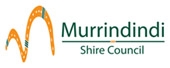    Application for Garbage & Recycling Collection ServiceI would like to apply for a garbage & recycling service to my property situated at:I would like to apply for a garbage & recycling service to my property situated at:I would like to apply for a garbage & recycling service to my property situated at:I would like to apply for a garbage & recycling service to my property situated at:I would like to apply for a garbage & recycling service to my property situated at:I would like to apply for a garbage & recycling service to my property situated at:I would like to apply for a garbage & recycling service to my property situated at:I would like to apply for a garbage & recycling service to my property situated at:I would like to apply for a garbage & recycling service to my property situated at:I would like to apply for a garbage & recycling service to my property situated at:I would like to apply for a garbage & recycling service to my property situated at:I would like to apply for a garbage & recycling service to my property situated at:I would like to apply for a garbage & recycling service to my property situated at:I would like to apply for a garbage & recycling service to my property situated at:I would like to apply for a garbage & recycling service to my property situated at:Applications informationApplications informationApplications informationApplications informationApplications informationApplications informationApplications informationApplications informationApplications informationApplications informationApplications informationApplications informationApplications informationApplications informationApplications informationName:Name:Street AddressStreet AddressStreet AddressStreet AddressCityStateStatePostcode:Postcode:Postcode:PhoneMobile:Mobile:Mobile:Email Address:Email Address:Email Address:Email Address:Signature:Signature:Signature:Date:Date:Owners AuthorisationOwners AuthorisationOwners AuthorisationOwners AuthorisationOwners AuthorisationOwners AuthorisationOwners AuthorisationOwners AuthorisationOwners AuthorisationOwners AuthorisationOwners AuthorisationOwners AuthorisationOwners AuthorisationOwners AuthorisationOwners AuthorisationPlease note owner’s authorisation is required if applicant is not the owner of the property where the service is to be provided (i.e. if applicant is renting the property).Please note owner’s authorisation is required if applicant is not the owner of the property where the service is to be provided (i.e. if applicant is renting the property).Please note owner’s authorisation is required if applicant is not the owner of the property where the service is to be provided (i.e. if applicant is renting the property).Please note owner’s authorisation is required if applicant is not the owner of the property where the service is to be provided (i.e. if applicant is renting the property).Please note owner’s authorisation is required if applicant is not the owner of the property where the service is to be provided (i.e. if applicant is renting the property).Please note owner’s authorisation is required if applicant is not the owner of the property where the service is to be provided (i.e. if applicant is renting the property).Please note owner’s authorisation is required if applicant is not the owner of the property where the service is to be provided (i.e. if applicant is renting the property).Please note owner’s authorisation is required if applicant is not the owner of the property where the service is to be provided (i.e. if applicant is renting the property).Please note owner’s authorisation is required if applicant is not the owner of the property where the service is to be provided (i.e. if applicant is renting the property).Please note owner’s authorisation is required if applicant is not the owner of the property where the service is to be provided (i.e. if applicant is renting the property).Please note owner’s authorisation is required if applicant is not the owner of the property where the service is to be provided (i.e. if applicant is renting the property).Please note owner’s authorisation is required if applicant is not the owner of the property where the service is to be provided (i.e. if applicant is renting the property).Please note owner’s authorisation is required if applicant is not the owner of the property where the service is to be provided (i.e. if applicant is renting the property).Please note owner’s authorisation is required if applicant is not the owner of the property where the service is to be provided (i.e. if applicant is renting the property).Please note owner’s authorisation is required if applicant is not the owner of the property where the service is to be provided (i.e. if applicant is renting the property).Name:Name:Street AddressStreet AddressStreet AddressStreet AddressCityStateStatePostcode:Postcode:Postcode:PhoneMobile:Mobile:Mobile:Email Address:Email Address:Email Address:Email Address:Signature:Signature:Signature:Date:Date:InformationInformationInformationInformationInformationInformationInformationInformationInformationInformationInformationInformationInformationInformationInformationThe Murrindindi Shire Council Garbage / Recycling collection service for 2018/2019 is $474.00, made up of $363.00 for garbage and $111.00 for recycling for the 2018/2019 financial year.  I agree for this amount to be added to my rates.  This charge is applied pro rata if the service is commenced during the financial year.I understand that I can put out for collection a Mobile Garbage Bin of maximum 120 litre capacity weekly and a Mobile Recycling Bin of 240 litre capacity fortnightly.  The provision of the 120 litre garbage bin and a 240 litre recycling bin is included in the service charge and will be delivered to the property by the collection Contractor.  These bins remain the property of the Council and must remain at the address indicated. For a second household garbage service, a single 240 litre garbage bin can be provided instead of two 120 litre garbage bins if preferred by the householder. The Murrindindi Shire Council Garbage / Recycling collection service for 2018/2019 is $474.00, made up of $363.00 for garbage and $111.00 for recycling for the 2018/2019 financial year.  I agree for this amount to be added to my rates.  This charge is applied pro rata if the service is commenced during the financial year.I understand that I can put out for collection a Mobile Garbage Bin of maximum 120 litre capacity weekly and a Mobile Recycling Bin of 240 litre capacity fortnightly.  The provision of the 120 litre garbage bin and a 240 litre recycling bin is included in the service charge and will be delivered to the property by the collection Contractor.  These bins remain the property of the Council and must remain at the address indicated. For a second household garbage service, a single 240 litre garbage bin can be provided instead of two 120 litre garbage bins if preferred by the householder. The Murrindindi Shire Council Garbage / Recycling collection service for 2018/2019 is $474.00, made up of $363.00 for garbage and $111.00 for recycling for the 2018/2019 financial year.  I agree for this amount to be added to my rates.  This charge is applied pro rata if the service is commenced during the financial year.I understand that I can put out for collection a Mobile Garbage Bin of maximum 120 litre capacity weekly and a Mobile Recycling Bin of 240 litre capacity fortnightly.  The provision of the 120 litre garbage bin and a 240 litre recycling bin is included in the service charge and will be delivered to the property by the collection Contractor.  These bins remain the property of the Council and must remain at the address indicated. For a second household garbage service, a single 240 litre garbage bin can be provided instead of two 120 litre garbage bins if preferred by the householder. The Murrindindi Shire Council Garbage / Recycling collection service for 2018/2019 is $474.00, made up of $363.00 for garbage and $111.00 for recycling for the 2018/2019 financial year.  I agree for this amount to be added to my rates.  This charge is applied pro rata if the service is commenced during the financial year.I understand that I can put out for collection a Mobile Garbage Bin of maximum 120 litre capacity weekly and a Mobile Recycling Bin of 240 litre capacity fortnightly.  The provision of the 120 litre garbage bin and a 240 litre recycling bin is included in the service charge and will be delivered to the property by the collection Contractor.  These bins remain the property of the Council and must remain at the address indicated. For a second household garbage service, a single 240 litre garbage bin can be provided instead of two 120 litre garbage bins if preferred by the householder. The Murrindindi Shire Council Garbage / Recycling collection service for 2018/2019 is $474.00, made up of $363.00 for garbage and $111.00 for recycling for the 2018/2019 financial year.  I agree for this amount to be added to my rates.  This charge is applied pro rata if the service is commenced during the financial year.I understand that I can put out for collection a Mobile Garbage Bin of maximum 120 litre capacity weekly and a Mobile Recycling Bin of 240 litre capacity fortnightly.  The provision of the 120 litre garbage bin and a 240 litre recycling bin is included in the service charge and will be delivered to the property by the collection Contractor.  These bins remain the property of the Council and must remain at the address indicated. For a second household garbage service, a single 240 litre garbage bin can be provided instead of two 120 litre garbage bins if preferred by the householder. The Murrindindi Shire Council Garbage / Recycling collection service for 2018/2019 is $474.00, made up of $363.00 for garbage and $111.00 for recycling for the 2018/2019 financial year.  I agree for this amount to be added to my rates.  This charge is applied pro rata if the service is commenced during the financial year.I understand that I can put out for collection a Mobile Garbage Bin of maximum 120 litre capacity weekly and a Mobile Recycling Bin of 240 litre capacity fortnightly.  The provision of the 120 litre garbage bin and a 240 litre recycling bin is included in the service charge and will be delivered to the property by the collection Contractor.  These bins remain the property of the Council and must remain at the address indicated. For a second household garbage service, a single 240 litre garbage bin can be provided instead of two 120 litre garbage bins if preferred by the householder. The Murrindindi Shire Council Garbage / Recycling collection service for 2018/2019 is $474.00, made up of $363.00 for garbage and $111.00 for recycling for the 2018/2019 financial year.  I agree for this amount to be added to my rates.  This charge is applied pro rata if the service is commenced during the financial year.I understand that I can put out for collection a Mobile Garbage Bin of maximum 120 litre capacity weekly and a Mobile Recycling Bin of 240 litre capacity fortnightly.  The provision of the 120 litre garbage bin and a 240 litre recycling bin is included in the service charge and will be delivered to the property by the collection Contractor.  These bins remain the property of the Council and must remain at the address indicated. For a second household garbage service, a single 240 litre garbage bin can be provided instead of two 120 litre garbage bins if preferred by the householder. The Murrindindi Shire Council Garbage / Recycling collection service for 2018/2019 is $474.00, made up of $363.00 for garbage and $111.00 for recycling for the 2018/2019 financial year.  I agree for this amount to be added to my rates.  This charge is applied pro rata if the service is commenced during the financial year.I understand that I can put out for collection a Mobile Garbage Bin of maximum 120 litre capacity weekly and a Mobile Recycling Bin of 240 litre capacity fortnightly.  The provision of the 120 litre garbage bin and a 240 litre recycling bin is included in the service charge and will be delivered to the property by the collection Contractor.  These bins remain the property of the Council and must remain at the address indicated. For a second household garbage service, a single 240 litre garbage bin can be provided instead of two 120 litre garbage bins if preferred by the householder. The Murrindindi Shire Council Garbage / Recycling collection service for 2018/2019 is $474.00, made up of $363.00 for garbage and $111.00 for recycling for the 2018/2019 financial year.  I agree for this amount to be added to my rates.  This charge is applied pro rata if the service is commenced during the financial year.I understand that I can put out for collection a Mobile Garbage Bin of maximum 120 litre capacity weekly and a Mobile Recycling Bin of 240 litre capacity fortnightly.  The provision of the 120 litre garbage bin and a 240 litre recycling bin is included in the service charge and will be delivered to the property by the collection Contractor.  These bins remain the property of the Council and must remain at the address indicated. For a second household garbage service, a single 240 litre garbage bin can be provided instead of two 120 litre garbage bins if preferred by the householder. The Murrindindi Shire Council Garbage / Recycling collection service for 2018/2019 is $474.00, made up of $363.00 for garbage and $111.00 for recycling for the 2018/2019 financial year.  I agree for this amount to be added to my rates.  This charge is applied pro rata if the service is commenced during the financial year.I understand that I can put out for collection a Mobile Garbage Bin of maximum 120 litre capacity weekly and a Mobile Recycling Bin of 240 litre capacity fortnightly.  The provision of the 120 litre garbage bin and a 240 litre recycling bin is included in the service charge and will be delivered to the property by the collection Contractor.  These bins remain the property of the Council and must remain at the address indicated. For a second household garbage service, a single 240 litre garbage bin can be provided instead of two 120 litre garbage bins if preferred by the householder. The Murrindindi Shire Council Garbage / Recycling collection service for 2018/2019 is $474.00, made up of $363.00 for garbage and $111.00 for recycling for the 2018/2019 financial year.  I agree for this amount to be added to my rates.  This charge is applied pro rata if the service is commenced during the financial year.I understand that I can put out for collection a Mobile Garbage Bin of maximum 120 litre capacity weekly and a Mobile Recycling Bin of 240 litre capacity fortnightly.  The provision of the 120 litre garbage bin and a 240 litre recycling bin is included in the service charge and will be delivered to the property by the collection Contractor.  These bins remain the property of the Council and must remain at the address indicated. For a second household garbage service, a single 240 litre garbage bin can be provided instead of two 120 litre garbage bins if preferred by the householder. The Murrindindi Shire Council Garbage / Recycling collection service for 2018/2019 is $474.00, made up of $363.00 for garbage and $111.00 for recycling for the 2018/2019 financial year.  I agree for this amount to be added to my rates.  This charge is applied pro rata if the service is commenced during the financial year.I understand that I can put out for collection a Mobile Garbage Bin of maximum 120 litre capacity weekly and a Mobile Recycling Bin of 240 litre capacity fortnightly.  The provision of the 120 litre garbage bin and a 240 litre recycling bin is included in the service charge and will be delivered to the property by the collection Contractor.  These bins remain the property of the Council and must remain at the address indicated. For a second household garbage service, a single 240 litre garbage bin can be provided instead of two 120 litre garbage bins if preferred by the householder. The Murrindindi Shire Council Garbage / Recycling collection service for 2018/2019 is $474.00, made up of $363.00 for garbage and $111.00 for recycling for the 2018/2019 financial year.  I agree for this amount to be added to my rates.  This charge is applied pro rata if the service is commenced during the financial year.I understand that I can put out for collection a Mobile Garbage Bin of maximum 120 litre capacity weekly and a Mobile Recycling Bin of 240 litre capacity fortnightly.  The provision of the 120 litre garbage bin and a 240 litre recycling bin is included in the service charge and will be delivered to the property by the collection Contractor.  These bins remain the property of the Council and must remain at the address indicated. For a second household garbage service, a single 240 litre garbage bin can be provided instead of two 120 litre garbage bins if preferred by the householder. The Murrindindi Shire Council Garbage / Recycling collection service for 2018/2019 is $474.00, made up of $363.00 for garbage and $111.00 for recycling for the 2018/2019 financial year.  I agree for this amount to be added to my rates.  This charge is applied pro rata if the service is commenced during the financial year.I understand that I can put out for collection a Mobile Garbage Bin of maximum 120 litre capacity weekly and a Mobile Recycling Bin of 240 litre capacity fortnightly.  The provision of the 120 litre garbage bin and a 240 litre recycling bin is included in the service charge and will be delivered to the property by the collection Contractor.  These bins remain the property of the Council and must remain at the address indicated. For a second household garbage service, a single 240 litre garbage bin can be provided instead of two 120 litre garbage bins if preferred by the householder. The Murrindindi Shire Council Garbage / Recycling collection service for 2018/2019 is $474.00, made up of $363.00 for garbage and $111.00 for recycling for the 2018/2019 financial year.  I agree for this amount to be added to my rates.  This charge is applied pro rata if the service is commenced during the financial year.I understand that I can put out for collection a Mobile Garbage Bin of maximum 120 litre capacity weekly and a Mobile Recycling Bin of 240 litre capacity fortnightly.  The provision of the 120 litre garbage bin and a 240 litre recycling bin is included in the service charge and will be delivered to the property by the collection Contractor.  These bins remain the property of the Council and must remain at the address indicated. For a second household garbage service, a single 240 litre garbage bin can be provided instead of two 120 litre garbage bins if preferred by the householder. Office use onlyOffice use onlyOffice use onlyOffice use onlyOffice use onlyOffice use onlyOffice use onlyOffice use onlyOffice use onlyOffice use onlyOffice use onlyOffice use onlyOffice use onlyOffice use onlyOffice use onlyAssessment No:Assessment No:Assessment No:Assessment No:Assessment No:Date Levied:Date Levied:Date Levied:Date Levied:Date Levied:Contractor Notified:Contractor Notified:Contractor Notified:Contractor Notified:Contractor Notified:Authorised Signature:Authorised Signature:Authorised Signature:Authorised Signature:Authorised Signature:Garbage Serial No.:Garbage Serial No.:Garbage Serial No.:Garbage Serial No.:Garbage Serial No.:Recycle Bin Serial No.:Recycle Bin Serial No.:Recycle Bin Serial No.:Recycle Bin Serial No.:Recycle Bin Serial No.:Date Delivered:Date Delivered:Date Delivered:Date Delivered:Date Delivered: